สถานที่พักแรมในพื้นที่ตำบลตาเนาะแมเราะ1. บ่อน้ำร้อนรีสอร์ท   ที่ตั้ง : หมู่ที่ 2 บ้านบ่อน้ำร้อน ตำบลตาเนาะแมเราะ                                     โทรศัพท์ : 073-232220-2 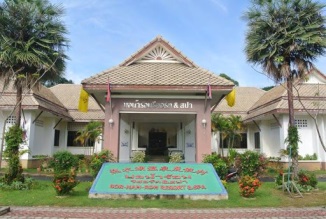 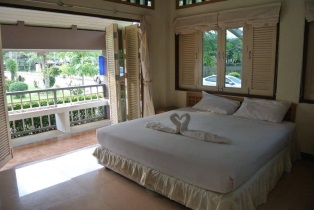 2. รีสอร์ทไม้ดอกเมืองหนาวที่ตั้ง : หมู่ที่ 2 ปิยะมิตร 2  ตำบลตาเนาะแมเราะโทรศัพท์ : 081-7389417 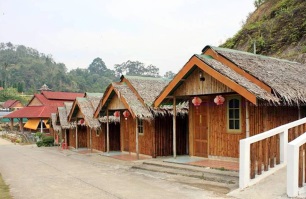 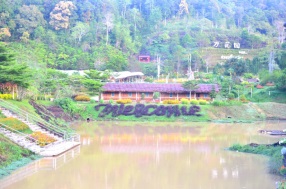 3. ทะเลหมอก กม.7 โฮมสเตย์ที่ตั้ง : หมู่ที่ 4 บ้านกม.7 ตำบลตาเนาะแมเราะโทรศัพท์ : 084-8901292https://www.facebook.com/HoyRotjanarksawong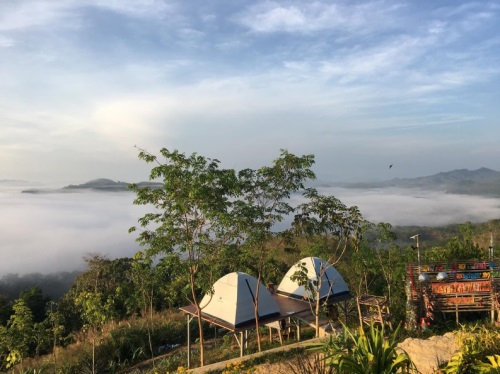 4. ลานหมอกแคมปิ้ง เบตงที่ตั้ง : หมู่ที่ 4 บ้านกม.7 ตำบลตาเนาะแมเราะโทรศัพท์ : 0892978730https://www.facebook.com/Larnmork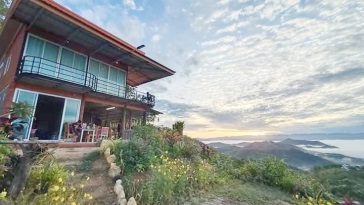 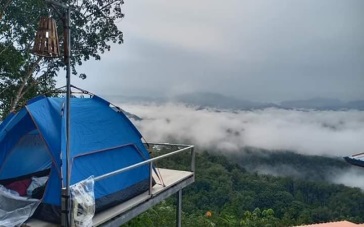 4. บ้านภูนภา Punapa Gunung Silipatที่ตั้ง : หมู่ที่ 4 บ้านกม.7 ตำบลตาเนาะแมเราะโทรศัพท์ : 084-8901292https://www.facebook.com/PunapaGunungSilipat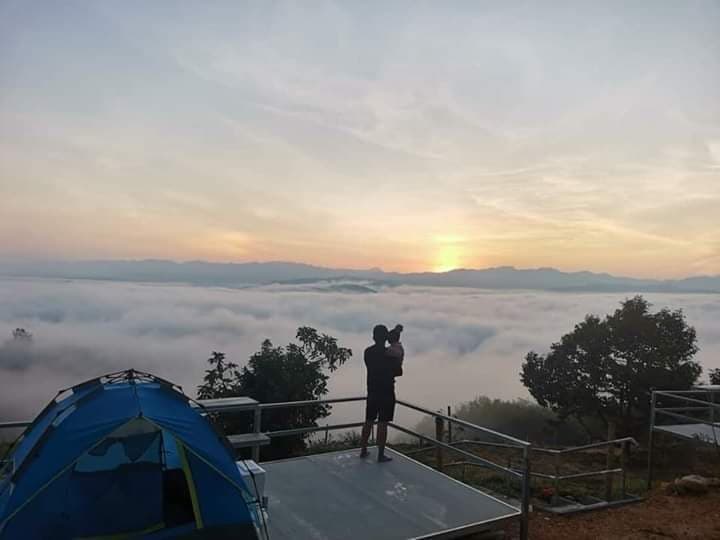 